H28年度基礎天文学観測実習資料得られた物理量のMapの作り方2012年8月10日作成 梅畑豪紀(河野研D1時)[目的]解析の結果得られた各観測点の物理量(温度、柱密度、etc)を2D平面上に可視化する。得られたマップは物理量の比較や他の波長データとの比較に用いることができる。[方法]gnuplotを用いる。・gnuplotを起動 > gnuplot以下のコマンドを打つ。  gnuplot> set pm3d mapgnuplot> splot "test.cat" u 1:2:3 w image表示された図に応じて微調整を加える。- x,yの表示範囲を設定 gnuplot> set xrange [0:6] gnuplot> set yrange [0:6]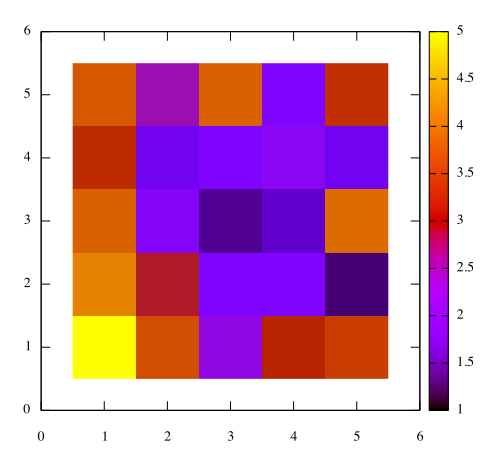 - x軸とy軸の比率を1:1に設定 gnuplot> set size squareすると、次のようなmapを得ることができる（はず）。縦軸、横軸は観測点の位置、カラーは物理量の値を表す。test.catの中身は次の通り。#x  y   value1   1   5.01   2   4.21   3   3.91   4   3.21   5   3.82   1   3.72   2   2.92   3   2.12   4   1.82   5   2.53   1   2.33   2   23   3   1.43   4   23   5   3.94   1   3.14   2   24   3   1.64   4   2.24   5   25   1   3.55   2   1.35   3   45   4   1.85   5   3.3参考文献: http://t16web.lanl.gov/Kawano/gnuplot/plot3d.html